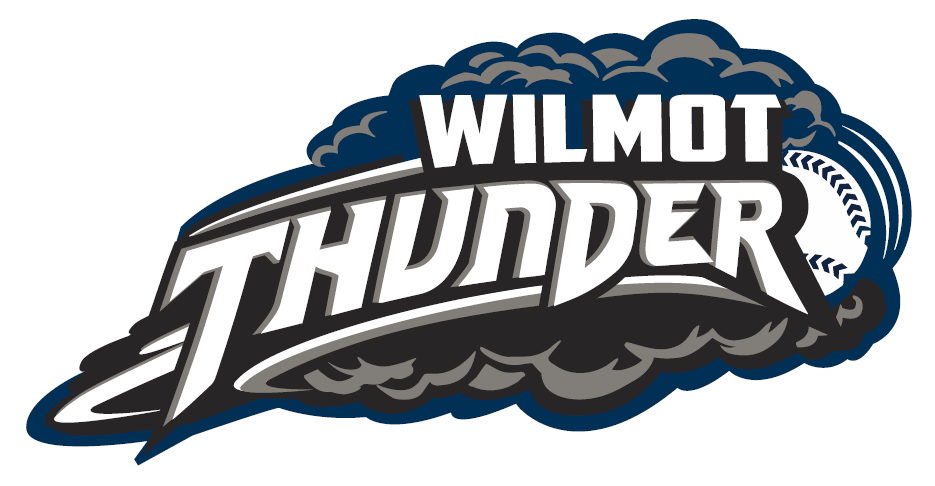 Wilmot Softball Association Suspected Concussion Report FormPlayer Name:  		 Date & Time of Injury:  	DOB:  	Club Name:   	Division:  	Injury DescriptionLevel:  	Game/Practice Location:  	Reported Symptoms (Check all that apply):Red Flag Symptoms (Check all that apply): Call 911 immediately with a sudden onset of any of these symptomsPLEASE NOTE: This form is to be completed by the team trainer in the event of a suspected concussion in any Wilmot Softball Association activity. Once this form is complete, give one copy of this report to parent/guardian and the other to the Wilmot Softball Association head offices, EMAIL: admin@wilmotthunder.com. Parents are to take this form to a medical professional immediately.        * Please review Wilmot Softball Association Concussion Policy for list of appropriate medical professionals for diagnosis.Wilmot Softball AssociationConcussion Policy SummarySTEP 1: A suspected concussion has been identified and player is removed from playWhen present, most caring adult hold the final decision to remove players with a suspected concussion◊STEP 2: Most caring adult completes Wilmot Softball Association (WSA) Suspected ConcussionReport Form and provides a copy to: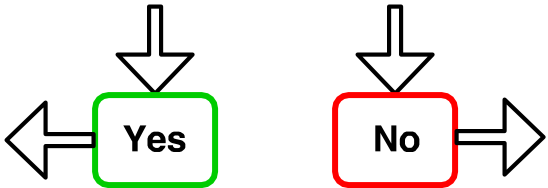 *Medical professional includes: Medical doctor, family physician, pediatrician, emergency room physician, sports­ medicine physician,     neurologist or nurse	practitioner.Documentation from any other source will not be acceptableSTEP 4: Was a concussion diagnosis received at medical appointment?Parent monitors for 24-72 hours in case symptoms appear or worsenModified from Parent's Pathway for Child and Youth Concussion for York RegionHeadacheFeeling mentally foggySensitive to lightNauseaFeeling slowed downSensitive to noiseDizzinessDifficulty concentratingIrritabilityVomitingDifficulty rememberingSadnessVisual problemsDrowsinessNervous/anxiousBalance problemsSleeping more/less than usualMore emotionalNumbness/tinglingTrouble falling asleepFatigueHeadache that worsenCan’t recognize people or placesWas 911 Called?Yes NoSeizures or convulsionsIncreasing confusion or irritabilityWas 911 Called?Yes NoRepeated VomitingWeakness or numbness in arms/legsWas 911 Called?Yes NoLoss of consciousnessPersistent or increasing neck painWas 911 Called?Yes NoLooks very drowsy/can’t be awakenedUnusual behavioural changeWas 911 Called?Yes NoSlurred speechFocal neurologic signs (e.g. paralysis, weakness, etc.)Was 911 Called?Yes NoAre there any other observable/reported symptoms: Yes      No 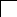 If yes, what:  	Is there evidence of injury to anywhere else on body besides head?: Yes       No If yes, where:  	Has this player had a concussion before?: Yes            No   Prefer not to answer If yes, how many:  	Does this player have any pre-existing medical conditions?: Yes      No      Prefer not to answer If yes, please list:  	Does this player take any medication? Yes      No      Prefer not to answer If yes, please list:  	I [name of trainer completing this form]: 	recommended to the player’s parent or guardian that the player sees a medical professional immediately. A medical professional includes a medical doctor, family doctor, pediatrician, emergency room doctor, sports-medicine physician, neurologist or nurse practitioner.Signature 	Date: 	Team Official Role:  	